Joint en silicone SI 150Unité de conditionnement : 1 pièceGamme: K
Numéro de référence : 0175.0240Fabricant : MAICO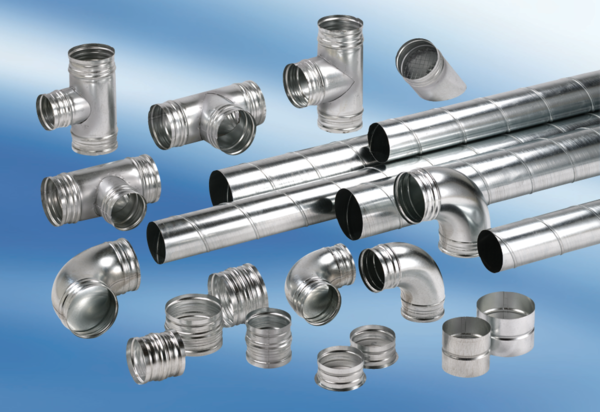 